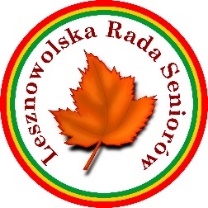 LRS.01.03.2019PROTOKÓŁ Nr 3/LRS/2019z uroczystego posiedzenia  Lesznowolskiej Rady Senioróww dniu 19 lutego 2019 r.Przywitanie zaproszonych gości.1/ Wójt Gminy Maria, Jolanta Batycka – Wąsik uroczyście przywitała zaproszonych     Gości :     - Panią Elżbietę Banasiak Przewodniczącą Rady Seniorów w Górze Kalwarii,    - Panią Danutę Bleszyńską Przewodniczącą Rady Seniorów w Mysiadle,    - Pana Leszka Dąbrowskiego Przewodniczącego Kluby  Seniora w Mysiadle,    - Panią Helak Gabrielę mgr fizjoterapii, która czynnie wspiera swoją pracą seniorów,    - Pana Piotra Jakubowskiego Przewodniczącego Piaseczyńskiej Rady Seniorów,    - Pana Piotra Kandybę Przedstawiciela Sejmiku woj. Mazowieckiego       w Mazowieckiej Radzie Seniorów,    - Pana Krzysztofa Kasprzyckiego koordynatora do Rady Seniorów,    - Panią Joannę Zielnik z Uniwersytetu Trzeciego Wieku,    Wójt  Gminy   M. J. Batycka  –  Wąsik   przywitała  również  Panią Przewodniczącą     Rady   Gminy Lesznowola, Panią   Bożennę   Korlak  oraz   Dyrektorów podległych    Jednostek;  Panią Dyr. GOK Jolantę  Sobolewską, Dyrektora  ZOPO Jacka   Bulaka,    Dyrektora Centrum Sportu Jacka Skorka,  Dyr. LPK Kazimierza  Jabłońskiego  oraz     wszystkich pracowników, którzy brali udział w   pracach nad ukonstytuowaniem się     Lesznowolskiej Rady Seniorów.  Pani Wójt M. J. Batycka Wąsik przywitała również    przedstawicieli prasy i radia,  którzy przyjechali aby uwiecznić  tak ważną dla    lokalnej społeczności uroczystość.  Otwarcie posiedzenia oraz przedstawieni porządku obrad.1/ Przewodnicząca LRS Stanisława Kondracka uroczyście otworzyła  posiedzenie  LRS     i przedstawiła porządek  obrad (porządek, stanowi zał. nr 1 do protokołu) ,  stwierdzając    quorum  (lista obecności stanowi załącznik  nr 2 do protokołu).      Następnie  oddała  głos    Pani  Wójt Gminy M. J. Batyckiej – Wąsik. Pani Wójt  Gminy M. J. Batycka Wąsik     przemawiając    na     Uroczystym   Posiedzeniu   Lesznowolskiej   Rady  Seniorów    powiedziała,  iż „ osoby dojrzałe też mogą realizować swoje pasje i marzenia, dlatego    życzę państwu dużo uśmiechu, radości oraz siły, która pozwoli wam osiągać    zamierzone cele” i przekazała głos Pani Przewodniczącej  LRS Stanisławie     Kondrackiej, która oświadczyła,  że  ramowy  plan  działań na najbliższe cztery lata     już istnieje a plan pracy na najbliższy rok zacznie być niezwłocznie  wcielany w życie    gdyż jego głównym zadaniem jest wzrost aktywności Seniorów.     Uroczyste wręczenie Aktów Powołania Radnym Lesznowolskiej Rady Seniorów.    1/ Wójt Gminy M. J. Batycka – Wąsik wspólnie z Przewodniczącą Rady Gminy         Lesznowola wręczyły akty powołania seniorom Lesznowolskiej Rady Seniorów.Pani Stanisławie Kondrackiej.Pani Hannie Chmielewskiej.Pani Hannie Cudowskiej.Pani Hannie Dąbrowskiej.Panu Zenonowi Gawrychowi.Panu Marianowi Granowiczowi.Pani Hannie Jóźwiak.Panu Jerzemu Klimkowi.Panu Marianowi Lasocie.Pani Hannie Liwińskiej.Pani Krystynie Mastalerczuk.Panu Marianowi Pasek.Pani Mariannie Rybarczyk.Pani Alicji Skowrońskiej – Marczuk.Pani Annie Sobczak.Okolicznościowe wystąpienia.1. Przy wręczeniu Aktów Powołania każdy Senior, otrzymał z rąk Pani Przewodniczącej     RG B. Korlak czerwonej róży.2. Przewodniczący Rad Seniorów i innych Jednostek współpracujących z Seniorami     złożyli Lesznowolskiej Radzie Seniorów „na ręce” ich Przewodniczącej     Pani St. Kondrackiej serdeczne gratulacje i życzenia owocnej pracy i wytrwałości     w realizacji  ambitnego planu.3. Przewodnicząca LRS St. Kondracka , podziękowała za gratulacje i  życzenia oraz    zaapelowała do wszystkich Seniorów, Sołtysów, władz samorządowych o wspieranie    ich działalności i współpracę.Zamknięcie Uroczystego Posiedzenia LRS.Przewodnicząca LRS zamknęła posiedzenie.                                                                                               Przewodnicząca                                                                                   Lesznowolskiej Rady Seniorów                                                                                         Stanisława KondrackaProtokołowała: Anna Baron